HOME & ENVIRONMENTEnvironmentEl Medio Ambiente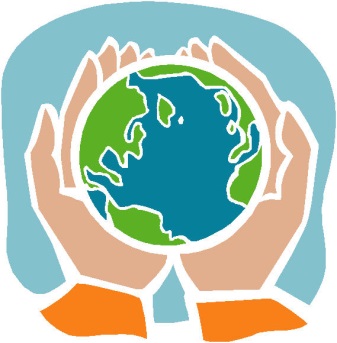 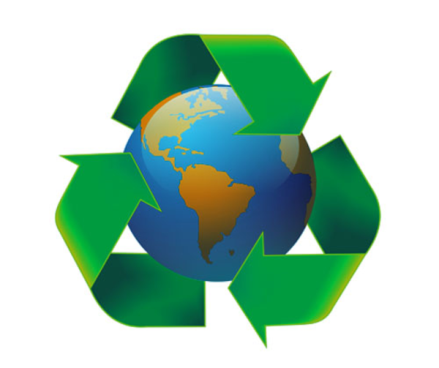 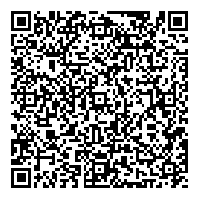 